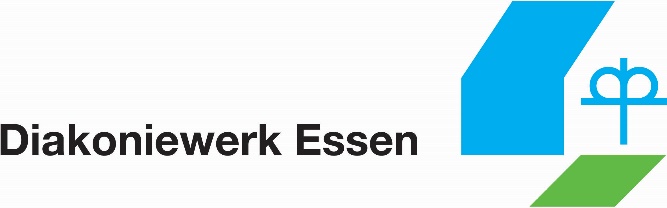 Anmeldung zur FortbildungBitte füllen Sie alle Felder aus und senden dieses Formularper Mail an:	kitap-fobi@diakoniewerk-essen.de oder per Post an: 	Diakoniewerk Essen, Fachberatung Kindertagespflege, Frau Wirth, Kortumstr. 50, 45130 Essen. Bitte beachten Sie: Es können nur vollständig ausgefüllte Anmeldeformulare berücksichtigt werden!  	Die Anmeldebedingungen habe ich gelesen und erkenne diese an!(bitte ankreuzen)
AnmeldungSie erhalten nach Eingang des Formulares per E-Mail eine Rechnung von uns. Bitte überweisen Sie anschließend die ausstehende Teilnahmegebühr innerhalb von 10 Tagen mit dem angegebenen Verwendungszweck auf unser in der E-Mail angegebenes Konto. Nach Erhalt Ihrer Einzahlung stellen wir Ihnen eine Anmeldebestätigung aus._____________________________			___________________________________Datum							Unterschrift (Bei elektronischem Versand 							ohne Unterschrift rechtskräftig)Fachverband:Kurs-Nr.:KontaktdatenName:Vorname:Straße und Hausnummer:PLZ und Ort:Geburtsdatum:Telefon-Nr. für Rückfragen:E-Mail-Adresse:Kontoverbindung (bei evtl. Rücküberweisungen z.B. Absage der Fortbildung)Kontoinhaber:Bank:IBAN:BIC: